科學（中一至中三）更新課程 (2017)滑水天梯大揭秘單元一：科學入門借調教師張澤民教育局課程發展處科學教育組科學 (中一至中三)單元一：科學入門課題：科學的實踐及和基本實驗技巧滑水天梯大揭秘【學習目標】活動完結後，我應能：認識科學探究的步驟；使用適當儀器來量度質量、長度和時間；使用適當的量度單位作記錄；準確地讀取量度儀器上的刻度；以及知道量度時會有誤差。科學探究步驟一：觀察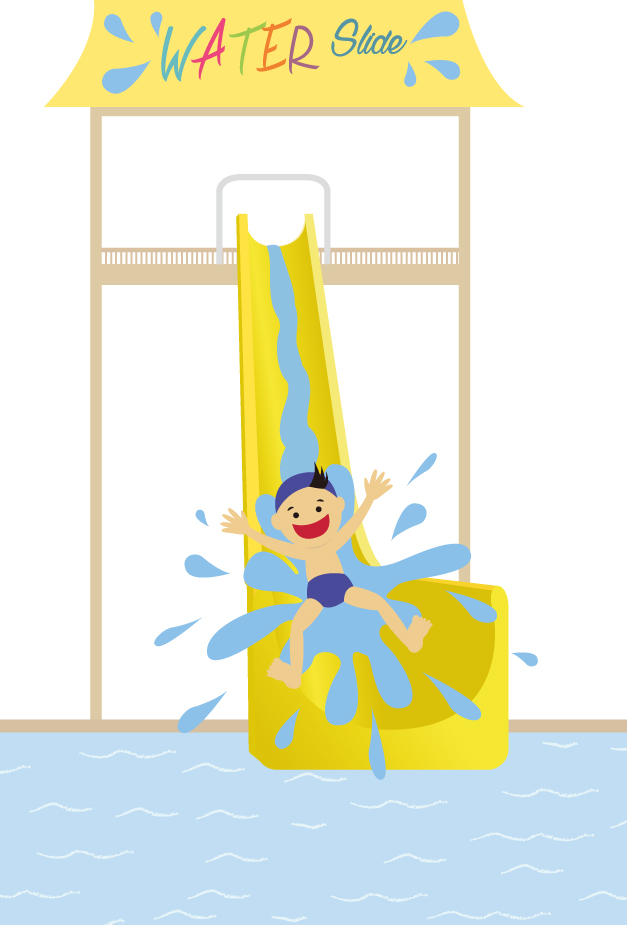 炎炎夏日，滑水天梯是一項很受歡迎的遊樂設施。人們沿滑水天梯從高處下滑。滑下所需的時間和他們的質量有關嗎？我們將會設計和進行一個科學探究，就上述的問題找出答案。步驟二：假設（在適當的方格內打“  ”）步驟三：設計及進行實驗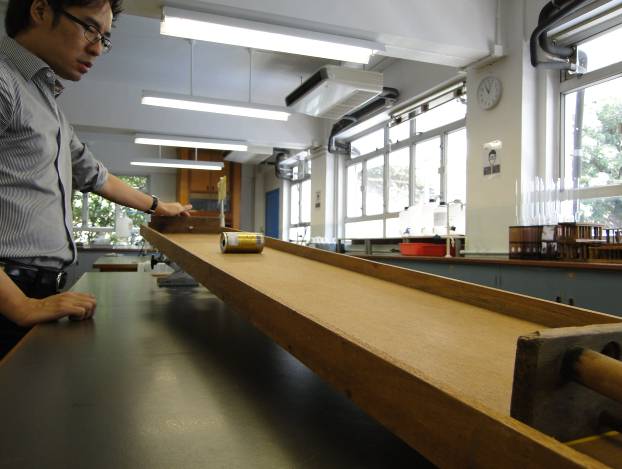 所需儀器及用具實驗步驟步驟四：記錄結果10粒波子的總質量：				   	波子的平均質量：			 	  	金屬罐的質量：			   			斜面的長度：						物體沿斜面向下移動所需的時間（實驗步驟10和11a）：表格1                                                                 （取一位小數）物體沿斜面向下移動所需的時間（實驗步驟11b和11c）：		          表格2                                                                 （取一位小數）步驟五：分析結果及作出結論（圈出正確答案及在橫線上填上答案）當人對一項刺激作出反應時，由刺激的出現，到作出反應所需的時間，稱為「反應時間」。每個人的反應時間並不相同（例如有些人的反應比其他人快），但一般都在0.15秒至0.4秒之間，平均值大約為0.2秒。所以，即使大家利用秒錶對同一事件進行量度，所得結果亦未必完全相同。這是因為反應時間令量度出現了誤差。對於是次探究，如果透過量度所得的時間變化是在0.2秒的範圍內，這些變化主要是由於反應時間所致。相反，如果時間變化是在0.2秒的範圍外，這些變化主要是受到質量改變的影響。根據表格2的全班時間平均值，最大值是               ，最小值是                 。兩者相差               ，即最大的時間變化是在0.2秒的 範圍外 / 範圍內。所以，(在適當的方格內打“  ” )完物體沿斜面向下移動所需的時間，與物體的質量無關。物體的質量越大，沿斜面向下移動所需的時間越長。物體的質量越大，沿斜面向下移動所需的時間越短。木板1升降台1電子天平1秒錶1金屬罐1米尺1波子10燒杯1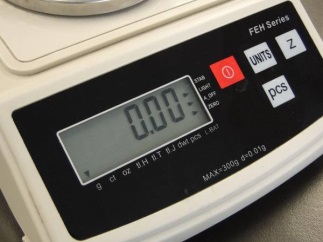 開啓電子天平。把電子天平的量度單位調至  0.00g。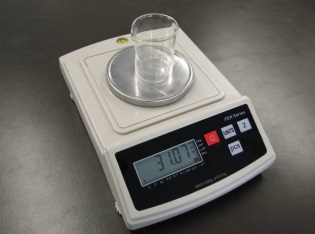 把燒杯放在電子天平上。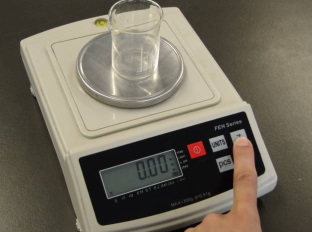 把電子天平讀數設定為零。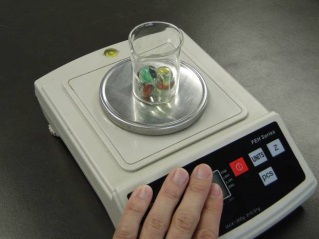 把10粒波子放進燒杯。量度10粒波子的總質量。計算每粒波子的平均質量。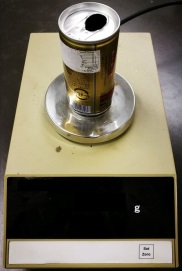 量度金屬罐的質量。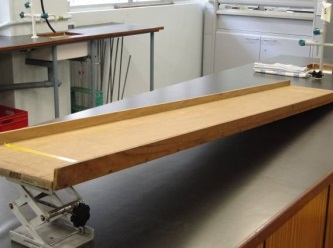 利用升降台升起木板的一端，形成斜面。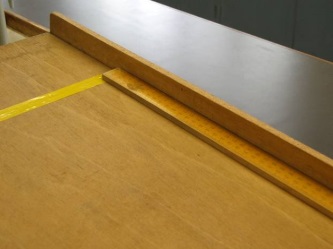 利用  米尺 量度斜面的起點和終點之間的距離。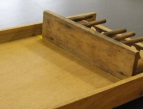 把障礙物固定在斜面的終點位置。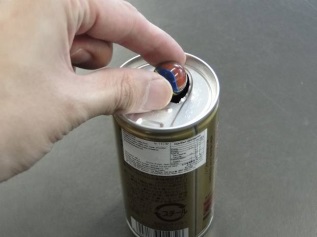 把1粒波子放進空的金屬罐。 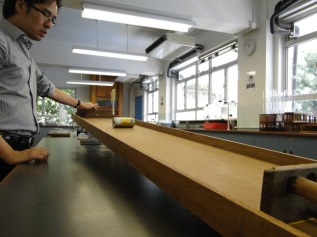 把罐子（載著1粒波子）放在起點位置，然後讓它沿斜面自由向下移動。利用 	秒錶	 量度物體由起點移動至終點的時間。讓其他組員重複 (a) 和 (b)。計算實驗結果的平均值，並完成表格1。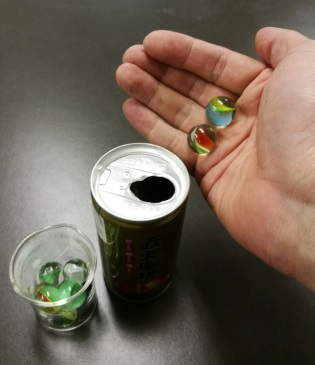 分別利用 2粒、3粒、4粒及5粒波子重複步驟10。收集其他組別的實驗結果。計算全班實驗結果的平均值，並完成表格2。組員1組員2組員3組員4平均值金屬罐連1粒波子滑下所需時間 (單位：_______ )金屬罐連2粒波子滑下所需時間 (單位：_______ )金屬罐連3粒波子滑下所需時間 (單位：_______ )金屬罐連4粒波子滑下所需時間 (單位：_______ )金屬罐連5粒波子滑下所需時間 (單位：_______ )每個組別的時間平均值每個組別的時間平均值每個組別的時間平均值每個組別的時間平均值每個組別的時間平均值每個組別的時間平均值每個組別的時間平均值每個組別的時間平均值平均值A組B組C組D組E組F組G組H組平均值金屬罐連1粒波子滑下所需時間 (單位：_______ )金屬罐連2粒波子滑下所需時間 (單位：_______ )金屬罐連3粒波子滑下所需時間 (單位：_______ )金屬罐連4粒波子滑下所需時間 (單位：_______ )金屬罐連5粒波子滑下所需時間 (單位：_______ )物體沿斜面向下移動所需的時間，與物體的質量無關。物體的質量越大，沿斜面向下移動所需的時間越長。物體的質量越大，沿斜面向下移動所需的時間越短。